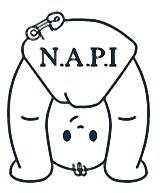 NEWCASTLE  ACTION FOR PARENT AND TODDLER GROUPS INITIATIVEPlaygroups and Private Day NurseriesTOY LIBRARY LENDING SERVICETERMS AND CONDITIONS OF BORROWINGAn annual membership fee is required from professionals working in childcare, parenting and family support.NAPI reserves the right to review its charges.The toys are on loan to a named member.Borrowers will need to provide proof of identity:-ID badgeContact details of organisation.NAPI reserves the right to refuse or withdraw membership of the Toy Library.Toys will be loaned for a period of up to 12 weeks when the borrower must make arrangements for their return.Toys may be returned before the due date or extended after consultation with NAPI.The number of toys available to be borrowed will be at the discretion of the Toy Librarian.  As a guide borrowing will be set at:-- Group settings = 12 itemsThe equipment borrowed must be covered by a suitable insurance policy which includes public liability, loss/theft.  NAPI can accept NO responsibility for any loss, damage or injury (including injury resulting in death) whilst on loan to the borrower.While on loan the toys are the responsibility of the borrower.When not in use by borrower toys should be stored away securely and not used or available to anyone else.The equipment borrowed must be returned in good repair and clean.Toys will be checked against contents list and the last recorded borrower may be held responsible for any loss, damage or non- return of toys and equipment and maybe invoiced for the items.Toys must be used under adult supervision.  E.g. Must not be given to a child that is unsuitable for their age or development.  May be recalled if it is being misused or unsupervised.Slides, climbing equipment and soft play, rockers will not be loaned when there is no adequate safety equipment i.e. safety mats.The project is overseen by the NAPI Management Committee who will deal with complaints, problems and claims re the replacement of damaged equipment.I agree to abide by the terms and conditions ________________          (Name)Name of the organisation___________________________________  _____________________________________ (Signed) ______________(Date).